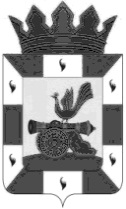 АДМИНИСТРАЦИЯ МУНИЦИПАЛЬНОГО ОБРАЗОВАНИЯ«СМОЛЕНСКИЙ РАЙОН» СМОЛЕНСКОЙ ОБЛАСТИП О С Т А Н О В Л Е Н И Еот  03.11. 2021 г.         № 2024Об утверждении отчета об исполнении бюджета муниципального образования «Смоленский район» Смоленской области за 9 месяцев 2021 годаВ соответствии со статьей 264.2 Бюджетного кодекса Российской Федерации, руководствуясь решением Смоленской районной Думы от 03 июля 2012 года № 73 «Об утверждении положения о бюджетном процессе в муниципальном образовании «Смоленский район» Смоленской области», Уставом муниципального образования «Смоленский район» Смоленской области.АДМИНИСТРАЦИЯ МУНИЦИПАЛЬНОГО ОБРАЗОВАНИЯ «СМОЛЕНСКИЙ РАЙОН» СМОЛЕНСКОЙ ОБЛАСТИ ПОСТАНОВЛЯЕТ:1. Утвердить отчет об исполнении бюджета муниципального образования «Смоленский район» Смоленской области за 9 месяцев 2021 года согласно приложению к настоящему постановлению.2. Отчет об исполнении бюджета муниципального образования «Смоленский район» Смоленской области за 9 месяцев 2021года представить для ознакомления в Смоленскую районную Думу и контрольно – ревизионную комиссию муниципального образования «Смоленский район» Смоленской области.3. Контроль за исполнением настоящего постановления возложить на заместителя-начальника бюджетного отдела финансового управления Администрации муниципального образования «Смоленский район» Смоленской области (Сныткина О.Н.)4. Постановление вступает в силу со дня его официального опубликования в газете «Сельская правда».Исполняющий полномочияГлавы муниципального образования«Смоленский район» Смоленской области                                         Г.В. ИгнатенковаОтчет об исполнении бюджета муниципального образования «Смоленский район» Смоленской области на 01 октября 2021 года1.Доходы бюджета								единицы измерения: руб.2. Расходы бюджетаединицы измерения: руб.3. Источники финансирования дефицита бюджетаединицы измерения: руб.ПриложениеУТВЕРЖДЕНпостановлением Администрациимуниципального образования «Смоленский район»Смоленской областиОт                         2021 г. № КОДЫФорма по ОКУД 0503317 Дата 01.10.2021 по ОКПО  по ОКТМО 66644000 по ОКЕИ 383Наименование показателяКод дохода по бюджетной классификацииутвержденоисполнено% испол-ненияДоходы бюджета - ИТОГОх987 535 147,02774 218 001,7878,4в том числе: НАЛОГОВЫЕ И НЕНАЛОГОВЫЕ ДОХОДЫ 000 1000000000 0000 000309 648 264,08243 620 318,5378,7НАЛОГИ НА ПРИБЫЛЬ, ДОХОДЫ 000 1010000000 0000 000233 504 400,00169 069 374,6272,4Налог на доходы физических лиц 000 1010200001 0000 110233 504 400,00169 069 374,6272,4Налог на доходы физических лиц с доходов, источником которых является налоговый агент, за исключением доходов, в отношении которых исчисление и уплата налога осуществляются в соответствии со статьями 227, 227.1 и 228 Налогового кодекса Российской Федерации 000 1010201001 0000 110232 783 000,00161 551 823,9869,4 Налог на доходы физических лиц с доходов, полученных от осуществления деятельности физическими лицами, зарегистрированными в качестве индивидуальных предпринимателей, нотариусов, занимающихся частной практикой, адвокатов, учредивших адвокатские кабинеты, и других лиц, занимающихся частной практикой в соответствии со статьей 227 Налогового кодекса Российской Федерации 000 1010202001 0000 110-2 782 426,46Налог на доходы физических лиц с доходов, полученных физическими лицами в соответствии со статьей 228 Налогового кодекса Российской Федерации 000 1010203001 0000 110-1 629 219,32Налог на доходы физических лиц в виде фиксированных авансовых платежей с доходов, полученных физическими лицами, являющимися иностранными гражданами, осуществляющими трудовую деятельность по найму на основании патента в соответствии со статьей 227.1 Налогового кодекса Российской Федерации 000 1010204001 0000 110721 400,00890 029,20123,4Налог на доходы физических лиц в части суммы налога, превышающей 650 000 рублей, относящейся к части налоговой базы, превышающей 5 000 000 рублей (за исключением налога на доходы физических лиц с сумм прибыли контролируемой иностранной компании, в том числе фиксированной прибыли контролируемой иностранной компании) 000 1010208001 0000 110-2 215 875,66НАЛОГИ НА ТОВАРЫ (РАБОТЫ, УСЛУГИ), РЕАЛИЗУЕМЫЕ НА ТЕРРИТОРИИ РОССИЙСКОЙ ФЕДЕРАЦИИ 000 1030000000 0000 00011 694 630,008 671 965,3474,2Акцизы по подакцизным товарам (продукции), производимым на территории Российской Федерации 000 1030200001 0000 11011 694 630,008 671 965,3474,2Доходы от уплаты акцизов на дизельное топливо, подлежащие распределению между бюджетами субъектов Российской Федерации и местными бюджетами с учетом установленных дифференцированных нормативов отчислений в местные бюджеты 000 1030223001 0000 1105 369 750,003 933 358,8573,3Доходы от уплаты акцизов на дизельное топливо, подлежащие распределению между бюджетами субъектов Российской Федерации и местными бюджетами с учетом установленных дифференцированных нормативов отчислений в местные бюджеты (по нормативам, установленным федеральным законом о федеральном бюджете в целях формирования дорожных фондов субъектов Российской Федерации) 000 1030223101 0000 1105 369 750,003 933 358,8573,3Доходы от уплаты акцизов на моторные масла для дизельных и (или) карбюраторных (инжекторных) двигателей, подлежащие распределению между бюджетами субъектов Российской Федерации и местными бюджетами с учетом установленных дифференцированных нормативов отчислений в местные бюджеты 000 1030224001 0000 11030 600,0028 114,3591,9Доходы от уплаты акцизов на моторные масла для дизельных и (или) карбюраторных (инжекторных) двигателей, подлежащие распределению между бюджетами субъектов Российской Федерации и местными бюджетами с учетом установленных дифференцированных нормативов отчислений в местные бюджеты (по нормативам, установленным федеральным законом о федеральном бюджете в целях формирования дорожных фондов субъектов Российской Федерации) 000 1030224101 0000 11030 600,0028 114,3591,9Доходы от уплаты акцизов на автомобильный бензин, подлежащие распределению между бюджетами субъектов Российской Федерации и местными бюджетами с учетом установленных дифференцированных нормативов отчислений в местные бюджеты 000 1030225001 0000 1107 063 600,005 404 868,7376,5Доходы от уплаты акцизов на автомобильный бензин, подлежащие распределению между бюджетами субъектов Российской Федерации и местными бюджетами с учетом установленных дифференцированных нормативов отчислений в местные бюджеты (по нормативам, установленным федеральным законом о федеральном бюджете в целях формирования дорожных фондов субъектов Российской Федерации) 000 1030225101 0000 1107 063 600,005 404 868,7376,5Доходы от уплаты акцизов на прямогонный бензин, подлежащие распределению между бюджетами субъектов Российской Федерации и местными бюджетами с учетом установленных дифференцированных нормативов отчислений в местные бюджеты 000 1030226001 0000 110-769 320,00-694 376,5990,3Доходы от уплаты акцизов на прямогонный бензин, подлежащие распределению между бюджетами субъектов Российской Федерации и местными бюджетами с учетом установленных дифференцированных нормативов отчислений в местные бюджеты (по нормативам, установленным федеральным законом о федеральном бюджете в целях формирования дорожных фондов субъектов Российской Федерации) 000 1030226101 0000 110-769 320,00-694 376,5990,3НАЛОГИ НА СОВОКУПНЫЙ ДОХОД 000 1050000000 0000 00026 185 600,0022 231 501,9484,9Налог, взимаемый в связи с применением упрощенной системы налогообложения 000 1050100000 0000 11011 902 900,0013 379 520,42112,4Налог, взимаемый с налогоплательщиков, выбравших в качестве объекта налогообложения доходы 000 1050101001 0000 11011 902 900,006 086 770,2851,1Налог, взимаемый с налогоплательщиков, выбравших в качестве объекта налогообложения доходы 000 1050101101 0000 11011 902 900,006 086 770,2851,1Налог, взимаемый с налогоплательщиков, выбравших в качестве объекта налогообложения доходы, уменьшенные на величину расходов 000 1050102001 0000 110-7 292 750,14Налог, взимаемый с налогоплательщиков, выбравших в качестве объекта налогообложения доходы, уменьшенные на величину расходов (в том числе минимальный налог, зачисляемый в бюджеты субъектов Российской Федерации) 000 1050102101 0000 110-7 292 750,14Единый налог на вмененный доход для отдельных видов деятельности 000 1050200002 0000 1102 295 300,003 071 506,76133,8Единый налог на вмененный доход для отдельных видов деятельности 000 1050201002 0000 1102 295 300,003 075 945,49134,0Единый налог на вмененный доход для отдельных видов деятельности (за налоговые периоды, истекшие до 1 января 2011 года) 000 1050202002 0000 110--4 438,73Единый сельскохозяйственный налог 000 1050300001 0000 1103 247 600,003 731 244,73114,9Единый сельскохозяйственный налог 000 1050301001 0000 1103 247 600,003 731 244,73114,9Налог, взимаемый в связи с применением патентной системы налогообложения 000 1050400002 0000 1108 739 800,002 049 230,0323,4Налог, взимаемый в связи с применением патентной системы налогообложения, зачисляемый в бюджеты муниципальных районов 000 1050402002 0000 1108 739 800,002 049 230,0323,4НАЛОГИ, СБОРЫ И РЕГУЛЯРНЫЕ ПЛАТЕЖИ ЗА ПОЛЬЗОВАНИЕ ПРИРОДНЫМИ РЕСУРСАМИ 000 1070000000 0000 0004 476 300,003 449 944,0077,1Налог на добычу полезных ископаемых 000 1070100001 0000 1104 476 300,003 449 944,0077,1Налог на добычу общераспространенных полезных ископаемых 000 1070102001 0000 1104 476 300,003 449 944,0077,1ГОСУДАРСТВЕННАЯ ПОШЛИНА 000 1080000000 0000 00011 800,00109 098,57924,6Государственная пошлина по делам, рассматриваемым в судах общей юрисдикции, мировыми судьями 000 1080300001 0000 110-109 098,57Государственная пошлина по делам, рассматриваемым в судах общей юрисдикции, мировыми судьями (за исключением Верховного Суда Российской Федерации) 000 1080301001 0000 110-109 098,57Государственная пошлина за государственную регистрацию, а также за совершение прочих юридически значимых действий 000 1080700001 0000 11011 800,00-Государственная пошлина за выдачу разрешения на установку рекламной конструкции 000 1080715001 0000 11011 800,00-ДОХОДЫ ОТ ИСПОЛЬЗОВАНИЯ ИМУЩЕСТВА, НАХОДЯЩЕГОСЯ В ГОСУДАРСТВЕННОЙ И МУНИЦИПАЛЬНОЙ СОБСТВЕННОСТИ 000 1110000000 0000 0009 582 700,0012 970 649,23135,4Доходы в виде прибыли, приходящейся на доли в уставных (складочных) капиталах хозяйственных товариществ и обществ, или дивидендов по акциям, принадлежащим Российской Федерации, субъектам Российской Федерации или муниципальным образованиям 000 1110100000 0000 120632 000,00590 510,9693,4Доходы в виде прибыли, приходящейся на доли в уставных (складочных) капиталах хозяйственных товариществ и обществ, или дивидендов по акциям, принадлежащим муниципальным районам 000 1110105005 0000 120632 000,00590 510,9693,4Доходы, получаемые в виде арендной либо иной платы за передачу в возмездное пользование государственного и муниципального имущества (за исключением имущества бюджетных и автономных учреждений, а также имущества государственных и муниципальных унитарных предприятий, в том числе казенных) 000 1110500000 0000 1208 950 700,0012 355 138,27138,0Доходы, получаемые в виде арендной платы за земельные участки, государственная собственность на которые не разграничена, а также средства от продажи права на заключение договоров аренды указанных земельных участков 000 1110501000 0000 1208 353 600,0011 385 259,88136,3Доходы, получаемые в виде арендной платы за земельные участки, государственная собственность на которые не разграничена и которые расположены в границах сельских поселений и межселенных территорий муниципальных районов, а также средства от продажи права на заключение договоров аренды указанных земельных участков 000 1110501305 0000 1208 353 600,0011 385 259,88136,3Доходы от сдачи в аренду имущества, находящегося в оперативном управлении органов государственной власти, органов местного самоуправления, органов управления государственными внебюджетными фондами и созданных ими учреждений (за исключением имущества бюджетных и автономных учреждений) 000 1110503000 0000 120597 100,00969 878,39162,4Доходы от сдачи в аренду имущества, находящегося в оперативном управлении органов управления муниципальных районов и созданных ими учреждений (за исключением имущества муниципальных бюджетных и автономных учреждений) 000 1110503505 0000 120597 100,00969 878,39162,4Прочие доходы от использования имущества и прав, находящихся в государственной и муниципальной собственности (за исключением имущества бюджетных и автономных учреждений, а также имущества государственных и муниципальных унитарных предприятий, в том числе казенных) 000 1110900000 0000 120-25 000,00Прочие поступления от использования имущества, находящегося в государственной и муниципальной собственности (за исключением имущества бюджетных и автономных учреждений, а также имущества государственных и муниципальных унитарных предприятий, в том числе казенных) 000 1110904000 0000 120-25 000,00Прочие поступления от использования имущества, находящегося в собственности муниципальных районов (за исключением имущества муниципальных бюджетных и автономных учреждений, а также имущества муниципальных унитарных предприятий, в том числе казенных) 000 1110904505 0000 120-25 000,00ПЛАТЕЖИ ПРИ ПОЛЬЗОВАНИИ ПРИРОДНЫМИ РЕСУРСАМИ 000 1120000000 0000 0008 080 800,003 831 685,3847,4Плата за негативное воздействие на окружающую среду 000 1120100001 0000 1208 080 800,003 831 685,3847,4Плата за выбросы загрязняющих веществ в атмосферный воздух стационарными объектами7 000 1120101001 0000 120473 200,00345 298,3873,0Плата за сбросы загрязняющих веществ в водные объекты 000 1120103001 0000 120327 600,00216 639,8266,1Плата за размещение отходов производства и потребления 000 1120104001 0000 1207 280 000,003 269 747,1844,9Плата за размещение отходов производства 000 1120104101 0000 1202 912 000,002 911 716,62100,0Плата за размещение твердых коммунальных отходов 000 1120104201 0000 1204 368 000,00358 030,568,2ДОХОДЫ ОТ ОКАЗАНИЯ ПЛАТНЫХ УСЛУГ И КОМПЕНСАЦИИ ЗАТРАТ ГОСУДАРСТВА 000 1130000000 0000 000-128 666,00Доходы от компенсации затрат государства 000 1130200000 0000 130-128 666,00Прочие доходы от компенсации затрат государства 000 1130299000 0000 130-128 666,00Прочие доходы от компенсации затрат бюджетов муниципальных районов 000 1130299505 0000 130-128 666,00ДОХОДЫ ОТ ПРОДАЖИ МАТЕРИАЛЬНЫХ И НЕМАТЕРИАЛЬНЫХ АКТИВОВ 000 1140000000 0000 00014 314 844,0820 321 699,74142,0Доходы от реализации имущества, находящегося в государственной и муниципальной собственности (за исключением движимого имущества бюджетных и автономных учреждений, а также имущества государственных и муниципальных унитарных предприятий, в том числе казенных) 000 1140200000 0000 000139 500,0043 953,0031,5Доходы от реализации имущества, находящегося в собственности муниципальных районов (за исключением движимого имущества муниципальных бюджетных и автономных учреждений, а также имущества муниципальных унитарных предприятий, в том числе казенных), в части реализации основных средств по указанному имуществу 000 1140205005 0000 410139 500,0043 953,0031,5Доходы от реализации иного имущества, находящегося в собственности муниципальных районов (за исключением имущества муниципальных бюджетных и автономных учреждений, а также имущества муниципальных унитарных предприятий, в том числе казенных), в части реализации основных средств по указанному имуществу 000 1140205305 0000 410139 500,0043 953,0031,5Доходы от продажи земельных участков, находящихся в государственной и муниципальной собственности 000 1140600000 0000 43014 175 344,0820 277 746,74143,0Доходы от продажи земельных участков, государственная собственность на которые не разграничена 000 1140601000 0000 43014 175 344,0820 277 746,74143,0Доходы от продажи земельных участков, государственная собственность на которые не разграничена и которые расположены в границах сельских поселений и межселенных территорий муниципальных районов 000 1140601305 0000 43014 175 344,0820 277 746,74143,0ШТРАФЫ, САНКЦИИ, ВОЗМЕЩЕНИЕ УЩЕРБА 000 1160000000 0000 0001 797 190,002 834 112,09157,7Административные штрафы, установленные Кодексом Российской Федерации об административных правонарушениях 000 1160100001 0000 140303 090,00579 804,22191,3Административные штрафы, установленные главой 5 Кодекса Российской Федерации об административных правонарушениях, за административные правонарушения, посягающие на права граждан 000 1160105001 0000 1407 100,007 643,87107,7Административные штрафы, установленные главой 5 Кодекса Российской Федерации об административных правонарушениях, за административные правонарушения, посягающие на права граждан, налагаемые мировыми судьями, комиссиями по делам несовершеннолетних и защите их прав 000 1160105301 0000 1407 100,007 643,87107,7Административные штрафы, установленные главой 6 Кодекса Российской Федерации об административных правонарушениях, за административные правонарушения, посягающие на здоровье, санитарно-эпидемиологическое благополучие населения и общественную нравственность 000 1160106001 0000 14032 650,0043 795,91134,1Административные штрафы, установленные главой 6 Кодекса Российской Федерации об административных правонарушениях, за административные правонарушения, посягающие на здоровье, санитарно-эпидемиологическое благополучие населения и общественную нравственность, налагаемые мировыми судьями, комиссиями по делам несовершеннолетних и защите их прав 000 1160106301 0000 14032 650,0043 795,91134,1Административные штрафы, установленные главой 7 Кодекса Российской Федерации об административных правонарушениях, за административные правонарушения в области охраны собственности 000 1160107001 0000 14016 750,0027 798,05166,0Административные штрафы, установленные главой 7 Кодекса Российской Федерации об административных правонарушениях, за административные правонарушения в области охраны собственности, налагаемые мировыми судьями, комиссиями по делам несовершеннолетних и защите их прав 000 1160107301 0000 14016 750,0027 798,05166,0Административные штрафы, установленные главой 8 Кодекса Российской Федерации об административных правонарушениях, за административные правонарушения в области охраны окружающей среды и природопользования 000 1160108001 0000 1406 650,007 000,00105,3Административные штрафы, установленные главой 8 Кодекса Российской Федерации об административных правонарушениях, за административные правонарушения в области охраны окружающей среды и природопользования, налагаемые мировыми судьями, комиссиями по делам несовершеннолетних и защите их прав 000 1160108301 0000 1406 650,007 000,00105,3Административные штрафы, установленные главой 9 Кодекса Российской Федерации об административных правонарушениях, за административные правонарушения в промышленности, строительстве и энергетике 000 1160109001 0000 140-20 000,00Административные штрафы, установленные главой 9 Кодекса Российской Федерации об административных правонарушениях, за административные правонарушения в промышленности, строительстве и энергетике, налагаемые мировыми судьями, комиссиями по делам несовершеннолетних и защите их прав 000 1160109301 0000 140-20 000,00Административные штрафы, установленные главой 10 Кодекса Российской Федерации об административных правонарушениях, за административные правонарушения в сельском хозяйстве, ветеринарии и мелиорации земель 000 1160110001 0000 140-1 500,00Административные штрафы, установленные главой 10 Кодекса Российской Федерации об административных правонарушениях, за административные правонарушения в сельском хозяйстве, ветеринарии и мелиорации земель, налагаемые мировыми судьями, комиссиями по делам несовершеннолетних и защите их прав 000 1160110301 0000 140-1 500,00Административные штрафы, установленные главой 11 Кодекса Российской Федерации об административных правонарушениях, за административные правонарушения на транспорте 000 1160111001 0000 14050,00-Административные штрафы, установленные главой 11 Кодекса Российской Федерации об административных правонарушениях, за административные правонарушения на транспорте, налагаемые мировыми судьями, комиссиями по делам несовершеннолетних и защите их прав 000 1160111301 0000 14050,00-Административные штрафы, установленные главой 13 Кодекса Российской Федерации об административных правонарушениях, за административные правонарушения в области связи и информации 000 1160113001 0000 1404 750,00-Административные штрафы, установленные главой 13 Кодекса Российской Федерации об административных правонарушениях, за административные правонарушения в области связи и информации, налагаемые мировыми судьями, комиссиями по делам несовершеннолетних и защите их прав 000 1160113301 0000 1404 750,00-Административные штрафы, установленные главой 14 Кодекса Российской Федерации об административных правонарушениях, за административные правонарушения в области предпринимательской деятельности и деятельности саморегулируемых организаций 000 1160114001 0000 14021 300,0041 000,00192,5Административные штрафы, установленные главой 14 Кодекса Российской Федерации об административных правонарушениях, за административные правонарушения в области предпринимательской деятельности и деятельности саморегулируемых организаций, налагаемые мировыми судьями, комиссиями по делам несовершеннолетних и защите их прав 000 1160114301 0000 14021 300,0041 000,00192,5Административные штрафы, установленные главой 15 Кодекса Российской Федерации об административных правонарушениях, за административные правонарушения в области финансов, налогов и сборов, страхования, рынка ценных бумаг 000 1160115001 0000 1406 150,0015 400,00250,4Административные штрафы, установленные главой 15 Кодекса Российской Федерации об административных правонарушениях, за административные правонарушения в области финансов, налогов и сборов, страхования, рынка ценных бумаг (за исключением штрафов, указанных в пункте 6 статьи 46 Бюджетного кодекса Российской Федерации), налагаемые мировыми судьями, комиссиями по делам несовершеннолетних и защите их прав 000 1160115301 0000 1406 150,0015 400,00250,4Административные штрафы, установленные главой 17 Кодекса Российской Федерации об административных правонарушениях, за административные правонарушения, посягающие на институты государственной власти 000 1160117001 0000 140800,00500,0062,5Административные штрафы, установленные главой 17 Кодекса Российской Федерации об административных правонарушениях, за административные правонарушения, посягающие на институты государственной власти, налагаемые мировыми судьями, комиссиями по делам несовершеннолетних и защите их прав 000 1160117301 0000 140800,00500,0062,5Административные штрафы, установленные главой 19 Кодекса Российской Федерации об административных правонарушениях, за административные правонарушения против порядка управления 000 1160119001 0000 14056 950,0079 550,00139,7Административные штрафы, установленные главой 19 Кодекса Российской Федерации об административных правонарушениях, за административные правонарушения против порядка управления, налагаемые мировыми судьями, комиссиями по делам несовершеннолетних и защите их прав 000 1160119301 0000 14056 950,0079 550,00139,7Административные штрафы, установленные главой 20 Кодекса Российской Федерации об административных правонарушениях, за административные правонарушения, посягающие на общественный порядок и общественную безопасность 000 1160120001 0000 140149 890,00335 616,39223,9Административные штрафы, установленные главой 20 Кодекса Российской Федерации об административных правонарушениях, за административные правонарушения, посягающие на общественный порядок и общественную безопасность, налагаемые мировыми судьями, комиссиями по делам несовершеннолетних и защите их прав 000 1160120301 0000 140149 890,00335 616,39223,9Административные штрафы, установленные главой 21 Кодекса Российской Федерации об административных правонарушениях, за административные правонарушения в области воинского учета 000 1160121001 0000 14050,00-Административные штрафы, установленные главой 21 Кодекса Российской Федерации об административных правонарушениях, за административные правонарушения в области воинского учета, налагаемые мировыми судьями, комиссиями по делам несовершеннолетних и защите их прав 000 1160121301 0000 14050,00-Административные штрафы, установленные Кодексом Российской Федерации об административных правонарушениях, за административные правонарушения в области производства и оборота этилового спирта, алкогольной и спиртосодержащей продукции, а также за административные правонарушения порядка ценообразования в части регулирования цен на этиловый спирт, алкогольную и спиртосодержащую продукцию 000 1160133000 0000 140100,00-Административные штрафы, установленные Кодексом Российской Федерации об административных правонарушениях, за административные правонарушения в области производства и оборота этилового спирта, алкогольной и спиртосодержащей продукции, а также за административные правонарушения порядка ценообразования в части регулирования цен на этиловый спирт, алкогольную и спиртосодержащую продукцию, налагаемые мировыми судьями, комиссиями по делам несовершеннолетних и защите их прав 000 1160133301 0000 140100,00-Штрафы, неустойки, пени, уплаченные в соответствии с законом или договором в случае неисполнения или ненадлежащего исполнения обязательств перед государственным (муниципальным) органом, органом управления государственным внебюджетным фондом, казенным учреждением, Центральным банком Российской Федерации, иной организацией, действующей от имени Российской Федерации 000 1160700000 0000 140374 586,00531 505,80141,9Иные штрафы, неустойки, пени, уплаченные в соответствии с законом или договором в случае неисполнения или ненадлежащего исполнения обязательств перед государственным (муниципальным) органом, казенным учреждением, Центральным банком Российской Федерации, государственной корпорацией 000 1160709000 0000 140374 586,00531 505,80141,9Иные штрафы, неустойки, пени, уплаченные в соответствии с законом или договором в случае неисполнения или ненадлежащего исполнения обязательств перед муниципальным органом, (муниципальным казенным учреждением) муниципального района 000 1160709005 0000 140374 586,00531 505,80141,9Платежи в целях возмещения причиненного ущерба (убытков) 000 1161000000 0000 14059 073,00138 217,35234,0Денежные взыскания, налагаемые в возмещение ущерба, причиненного в результате незаконного или нецелевого использования бюджетных средств 000 1161010000 0000 1406 718,0032 475,07483,4Денежные взыскания, налагаемые в возмещение ущерба, причиненного в результате незаконного или нецелевого использования бюджетных средств (в части бюджетов муниципальных районов) 000 1161010005 0000 1406 718,0032 475,07483,4Доходы от денежных взысканий (штрафов), поступающие в счет погашения задолженности, образовавшейся до 1 января 2020 года, подлежащие зачислению в бюджеты бюджетной системы Российской Федерации по нормативам, действовавшим в 2019 году 000 1161012000 0000 14052 355,00105 742,28202,0Доходы от денежных взысканий (штрафов), поступающие в счет погашения задолженности, образовавшейся до 1 января 2020 года, подлежащие зачислению в бюджет муниципального образования по нормативам, действовавшим в 2019 году 000 1161012301 0000 14037 355,00100 471,42269,0Доходы от денежных взысканий (штрафов), поступающие в счет погашения задолженности, образовавшейся до 1 января 2020 года, подлежащие зачислению в федеральный бюджет и бюджет муниципального образования по нормативам, действовавшим в 2019 году 000 1161012901 0000 14015 000,005 270,8635,1Платежи, уплачиваемые в целях возмещения вреда 000 1161100001 0000 1401 060 341,001 584 584,72149,4Платежи по искам о возмещении вреда, причиненного окружающей среде, а также платежи, уплачиваемые при добровольном возмещении вреда, причиненного окружающей среде (за исключением вреда, причиненного окружающей среде на особо охраняемых природных территориях, а также вреда, причиненного водным объектам), подлежащие зачислению в бюджет муниципального образования 000 1161105001 0000 1401 060 341,001 584 584,72149,4ПРОЧИЕ НЕНАЛОГОВЫЕ ДОХОДЫ 000 1170000000 0000 000-1 621,62Невыясненные поступления 000 1170100000 0000 180-1 621,62Невыясненные поступления, зачисляемые в бюджеты муниципальных районов 000 1170105005 0000 180-1 621,62БЕЗВОЗМЕЗДНЫЕ ПОСТУПЛЕНИЯ 000 2000000000 0000 000677 886 882,94530 597 683,2578,3БЕЗВОЗМЕЗДНЫЕ ПОСТУПЛЕНИЯ ОТ ДРУГИХ БЮДЖЕТОВ БЮДЖЕТНОЙ СИСТЕМЫ РОССИЙСКОЙ ФЕДЕРАЦИИ 000 2020000000 0000 000677 887 438,55530 598 238,8678,3Дотации бюджетам бюджетной системы Российской Федерации 000 2021000000 0000 15090 141 000,0067 606 200,0075,0Дотации на выравнивание бюджетной обеспеченности 000 2021500100 0000 15090 141 000,0067 606 200,0075,0Дотации бюджетам муниципальных районов на выравнивание бюджетной обеспеченности из бюджета субъекта Российской Федерации 000 2021500105 0000 15090 141 000,0067 606 200,0075,0Субсидии бюджетам бюджетной системы Российской Федерации (межбюджетные субсидии) 000 2022000000 0000 150112 865 275,5995 171 051,0784,3Субсидии бюджетам на создание и обеспечение функционирования центров образования естественно-научной и технологической направленностей в общеобразовательных организациях, расположенных в сельской местности и малых городах 000 2022516900 0000 1506 730 263,006 730 263,00100,0Субсидии бюджетам муниципальных районов на создание и обеспечение функционирования центров образования естественно-научной и технологической направленностей в общеобразовательных организациях, расположенных в сельской местности и малых городах 000 2022516905 0000 1506 730 263,006 730 263,00100,0Субсидии бюджетам на организацию бесплатного горячего питания обучающихся, получающих начальное общее образование в государственных и муниципальных образовательных организациях 000 2022530400 0000 15020 055 800,0013 992 554,1669,8Субсидии бюджетам муниципальных районов на организацию бесплатного горячего питания обучающихся, получающих начальное общее образование в государственных и муниципальных образовательных организациях 000 2022530405 0000 15020 055 800,0013 992 554,1669,8Субсидии бюджетам на обеспечение развития и укрепления материально-технической базы домов культуры в населенных пунктах с числом жителей до 50 тысяч человек 000 2022546700 0000 1501 343 334,001 343 334,00100,0Субсидии бюджетам муниципальных районов на обеспечение развития и укрепления материально-технической базы домов культуры в населенных пунктах с числом жителей до 50 тысяч человек 000 2022546705 0000 1501 343 334,001 343 334,00100,0Субсидии бюджетам на реализацию мероприятий по обеспечению жильем молодых семей 000 2022549700 0000 1501 148 461,591 148 461,59100,0Субсидии бюджетам муниципальных районов на реализацию мероприятий по обеспечению жильем молодых семей 000 2022549705 0000 1501 148 461,591 148 461,59100,0Субсидии бюджетам на поддержку отрасли культуры 000 2022551900 0000 1502 585 988,001 575 133,9560,9Субсидии бюджетам муниципальных районов на поддержку отрасли культуры 000 2022551905 0000 1502 585 988,001 575 133,9560,9Субсидии бюджетам на обеспечение комплексного развития сельских территорий 000 2022557600 0000 150970 929,00970 929,00100,0Субсидии бюджетам муниципальных районов на обеспечение комплексного развития сельских территорий 000 2022557605 0000 150970 929,00970 929,00100,0Прочие субсидии 000 2022999900 0000 15080 030 500,0069 410 375,3786,7Прочие субсидии бюджетам муниципальных районов 000 2022999905 0000 15080 030 500,0069 410 375,3786,7Субвенции бюджетам бюджетной системы Российской Федерации 000 2023000000 0000 150467 684 507,44353 829 630,8275,7Субвенции местным бюджетам на выполнение передаваемых полномочий субъектов Российской Федерации 000 2023002400 0000 150443 798 100,00336 781 294,5875,9Субвенции бюджетам муниципальных районов на выполнение передаваемых полномочий субъектов Российской Федерации 000 2023002405 0000 150443 798 100,00336 781 294,5875,9Субвенции бюджетам на осуществление полномочий по составлению (изменению) списков кандидатов в присяжные заседатели федеральных судов общей юрисдикции в Российской Федерации 000 2023512000 0000 1504 700,00-Субвенции бюджетам муниципальных районов на осуществление полномочий по составлению (изменению) списков кандидатов в присяжные заседатели федеральных судов общей юрисдикции в Российской Федерации 000 2023512005 0000 1504 700,00-Субвенции бюджетам муниципальных образований на ежемесячное денежное вознаграждение за классное руководство педагогическим работникам государственных и муниципальных общеобразовательных организаций 000 2023530300 0000 15021 404 900,0015 842 100,0074,0Субвенции бюджетам муниципальных районов на ежемесячное денежное вознаграждение за классное руководство педагогическим работникам государственных и муниципальных общеобразовательных организаций 000 2023530305 0000 15021 404 900,0015 842 100,0074,0Субвенции бюджетам на проведение Всероссийской переписи населения 2020 года 000 2023546900 0000 150915 337,44-Субвенции бюджетам муниципальных районов на проведение Всероссийской переписи населения 2020 года 000 2023546905 0000 150915 337,44-Субвенции бюджетам на государственную регистрацию актов гражданского состояния 000 2023593000 0000 1501 561 470,001 206 236,2477,3Субвенции бюджетам муниципальных районов на государственную регистрацию актов гражданского состояния 000 2023593005 0000 1501 561 470,001 206 236,2477,3Иные межбюджетные трансферты 000 2024000000 0000 1507 196 655,5213 991 356,97194,4Межбюджетные трансферты, передаваемые бюджетам муниципальных образований на осуществление части полномочий по решению вопросов местного значения в соответствии с заключенными соглашениями 000 2024001400 0000 150596 661,52403 804,9767,7Межбюджетные трансферты, передаваемые бюджетам муниципальных районов из бюджетов поселений на осуществление части полномочий по решению вопросов местного значения в соответствии с заключенными соглашениями 000 2024001405 0000 150596 661,52403 804,9767,7Прочие межбюджетные трансферты, передаваемые бюджетам 000 2024999900 0000 1506 599 994,0013 587 552,00205,9Прочие межбюджетные трансферты, передаваемые бюджетам муниципальных районов 000 2024999905 0000 1506 599 994,0013 587 552,00205,9ДОХОДЫ БЮДЖЕТОВ БЮДЖЕТНОЙ СИСТЕМЫ РОССИЙСКОЙ ФЕДЕРАЦИИ ОТ ВОЗВРАТА ОСТАТКОВ СУБСИДИЙ, СУБВЕНЦИЙ И ИНЫХ МЕЖБЮДЖЕТНЫХ ТРАНСФЕРТОВ, ИМЕЮЩИХ ЦЕЛЕВОЕ НАЗНАЧЕНИЕ, ПРОШЛЫХ ЛЕТ 000 2180000000 0000 000343 072,42343 072,42100,0Доходы бюджетов бюджетной системы Российской Федерации от возврата бюджетами бюджетной системы Российской Федерации остатков субсидий, субвенций и иных межбюджетных трансфертов, имеющих целевое назначение, прошлых лет, а также от возврата организациями остатков субсидий прошлых лет 000 2180000000 0000 150343 072,42343 072,42100,0Доходы бюджетов муниципальных районов от возврата бюджетами бюджетной системы Российской Федерации остатков субсидий, субвенций и иных межбюджетных трансфертов, имеющих целевое назначение, прошлых лет, а также от возврата организациями остатков субсидий прошлых лет 000 2180000005 0000 150343 072,42343 072,42100,0Доходы бюджетов муниципальных районов от возврата организациями остатков субсидий прошлых лет 000 2180500005 0000 150343 072,42343 072,42100,0Доходы бюджетов муниципальных районов от возврата бюджетными учреждениями остатков субсидий прошлых лет 000 2180501005 0000 150343 072,42343 072,42100,0ВОЗВРАТ ОСТАТКОВ СУБСИДИЙ, СУБВЕНЦИЙ И ИНЫХ МЕЖБЮДЖЕТНЫХ ТРАНСФЕРТОВ, ИМЕЮЩИХ ЦЕЛЕВОЕ НАЗНАЧЕНИЕ, ПРОШЛЫХ ЛЕТ 000 2190000000 0000 000-343 628,03-343 628,03100,0Возврат остатков субсидий, субвенций и иных межбюджетных трансфертов, имеющих целевое назначение, прошлых лет из бюджетов муниципальных районов 000 2190000005 0000 150-343 628,03-343 628,03100,0Возврат прочих остатков субсидий, субвенций и иных межбюджетных трансфертов, имеющих целевое назначение, прошлых лет из бюджетов муниципальных районов 000 2196001005 0000 150-343 628,03-343 628,03100,0Наименование показателяКод расхода по бюджетной классификацииутвержденоисполнено% испол-ненияРасходы бюджета - ИТОГОх1 056 303 543,55733 277 333,5469,4в том числе:  ОБЩЕГОСУДАРСТВЕННЫЕ ВОПРОСЫ 000 0100 0000000000 000113 706 376,3678 730 286,9469,2 Функционирование высшего должностного лица субъекта Российской Федерации и муниципального образования 000 0102 0000000000 0002 084 817,581 504 342,6872,2 Расходы на выплаты персоналу в целях обеспечения выполнения функций государственными (муниципальными) органами, казенными учреждениями, органами управления государственными внебюджетными фондами 000 0102 0000000000 1002 084 817,581 504 342,6872,2 Расходы на выплаты персоналу государственных (муниципальных) органов 000 0102 0000000000 1202 084 817,581 504 342,6872,2 Фонд оплаты труда государственных (муниципальных) органов 000 0102 0000000000 1211 601 242,381 203 329,6975,1 Взносы по обязательному социальному страхованию на выплаты денежного содержания и иные выплаты работникам государственных (муниципальных) органов 000 0102 0000000000 129483 575,20301 012,9962,2 Функционирование законодательных (представительных) органов государственной власти и представительных органов муниципальных образований 000 0103 0000000000 0002 658 807,731 371 624,1851,6 Расходы на выплаты персоналу в целях обеспечения выполнения функций государственными (муниципальными) органами, казенными учреждениями, органами управления государственными внебюджетными фондами 000 0103 0000000000 1001 386 507,72910 424,1965,7 Расходы на выплаты персоналу государственных (муниципальных) органов 000 0103 0000000000 1201 386 507,72910 424,1965,7 Фонд оплаты труда государственных (муниципальных) органов 000 0103 0000000000 1211 064 906,08706 071,6966,3 Взносы по обязательному социальному страхованию на выплаты денежного содержания и иные выплаты работникам государственных (муниципальных) органов 000 0103 0000000000 129321 601,64204 352,5063,5 Закупка товаров, работ и услуг для обеспечения государственных (муниципальных) нужд 000 0103 0000000000 2001 255 300,01444 199,9935,4 Иные закупки товаров, работ и услуг для обеспечения государственных (муниципальных) нужд 000 0103 0000000000 2401 255 300,01444 199,9935,4 Прочая закупка товаров, работ и услуг 000 0103 0000000000 2441 255 300,01444 199,9935,4 Иные бюджетные ассигнования 000 0103 0000000000 80017 000,0017 000,00100,0 Исполнение судебных актов 000 0103 0000000000 83017 000,0017 000,00100,0 Исполнение судебных актов Российской Федерации и мировых соглашений по возмещению причиненного вреда 000 0103 0000000000 83117 000,0017 000,00100,0 Функционирование Правительства Российской Федерации, высших исполнительных органов государственной власти субъектов Российской Федерации, местных администраций 000 0104 0000000000 00048 119 826,4431 999 008,4766,5 Расходы на выплаты персоналу в целях обеспечения выполнения функций государственными (муниципальными) органами, казенными учреждениями, органами управления государственными внебюджетными фондами 000 0104 0000000000 10040 547 593,1128 083 209,7969,3 Расходы на выплаты персоналу государственных (муниципальных) органов 000 0104 0000000000 12040 547 593,1128 083 209,7969,3 Фонд оплаты труда государственных (муниципальных) органов 000 0104 0000000000 12131 102 147,5221 783 998,9470,0 Иные выплаты персоналу государственных (муниципальных) органов, за исключением фонда оплаты труда 000 0104 0000000000 12252 600,0044 696,6085,0 Взносы по обязательному социальному страхованию на выплаты денежного содержания и иные выплаты работникам государственных (муниципальных) органов 000 0104 0000000000 1299 392 845,596 254 514,2566,6 Закупка товаров, работ и услуг для обеспечения государственных (муниципальных) нужд 000 0104 0000000000 2007 465 976,713 809 542,0651,0 Иные закупки товаров, работ и услуг для обеспечения государственных (муниципальных) нужд 000 0104 0000000000 2407 465 976,713 809 542,0651,0 Прочая закупка товаров, работ и услуг 000 0104 0000000000 2445 767 117,102 655 712,1046,0 Закупка энергетических ресурсов 000 0104 0000000000 2471 698 859,611 153 829,9667,9 Иные бюджетные ассигнования 000 0104 0000000000 800106 256,62106 256,62100,0 Уплата налогов, сборов и иных платежей 000 0104 0000000000 850106 256,62106 256,62100,0 Уплата прочих налогов, сборов 000 0104 0000000000 8523 400,003 400,00100,0 Уплата иных платежей 000 0104 0000000000 853102 856,62102 856,62100,0 Судебная система 000 0105 0000000000 0004 700,00- Закупка товаров, работ и услуг для обеспечения государственных (муниципальных) нужд 000 0105 0000000000 2004 700,00- Иные закупки товаров, работ и услуг для обеспечения государственных (муниципальных) нужд 000 0105 0000000000 2404 700,00- Прочая закупка товаров, работ и услуг 000 0105 0000000000 2444 700,00- Обеспечение деятельности финансовых, налоговых и таможенных органов и органов финансового (финансово-бюджетного) надзора 000 0106 0000000000 00012 613 614,009 344 928,3674,1 Расходы на выплаты персоналу в целях обеспечения выполнения функций государственными (муниципальными) органами, казенными учреждениями, органами управления государственными внебюджетными фондами 000 0106 0000000000 10011 188 874,008 693 192,1577,7 Расходы на выплаты персоналу государственных (муниципальных) органов 000 0106 0000000000 12011 188 874,008 693 192,1577,7 Фонд оплаты труда государственных (муниципальных) органов 000 0106 0000000000 1218 593 182,806 774 208,0178,8 Иные выплаты персоналу государственных (муниципальных) органов, за исключением фонда оплаты труда 000 0106 0000000000 122550,00- Взносы по обязательному социальному страхованию на выплаты денежного содержания и иные выплаты работникам государственных (муниципальных) органов 000 0106 0000000000 1292 595 141,201 918 984,1473,9 Закупка товаров, работ и услуг для обеспечения государственных (муниципальных) нужд 000 0106 0000000000 2001 424 240,00651 236,2145,7 Иные закупки товаров, работ и услуг для обеспечения государственных (муниципальных) нужд 000 0106 0000000000 2401 424 240,00651 236,2145,7 Прочая закупка товаров, работ и услуг 000 0106 0000000000 2441 424 240,00651 236,2145,7 Иные бюджетные ассигнования 000 0106 0000000000 800500,00500,00100,0 Уплата налогов, сборов и иных платежей 000 0106 0000000000 850500,00500,00100,0 Уплата иных платежей 000 0106 0000000000 853500,00500,00100,0 Резервные фонды 000 0111 0000000000 0001 488 032,00- Иные бюджетные ассигнования 000 0111 0000000000 8001 488 032,00- Резервные средства 000 0111 0000000000 8701 488 032,00- Другие общегосударственные вопросы 000 0113 0000000000 00046 736 578,6134 510 383,2573,8 Расходы на выплаты персоналу в целях обеспечения выполнения функций государственными (муниципальными) органами, казенными учреждениями, органами управления государственными внебюджетными фондами 000 0113 0000000000 10010 943 687,007 819 376,7371,5 Расходы на выплаты персоналу казенных учреждений 000 0113 0000000000 1109 470 597,006 666 857,8270,4 Фонд оплаты труда учреждений 000 0113 0000000000 1117 273 884,005 145 208,1570,7 Взносы по обязательному социальному страхованию на выплаты по оплате труда работников и иные выплаты работникам учреждений 000 0113 0000000000 1192 196 713,001 521 649,6769,3 Расходы на выплаты персоналу государственных (муниципальных) органов 000 0113 0000000000 1201 473 090,001 152 518,9178,2 Фонд оплаты труда государственных (муниципальных) органов 000 0113 0000000000 1211 133 143,44889 155,8478,5 Взносы по обязательному социальному страхованию на выплаты денежного содержания и иные выплаты работникам государственных (муниципальных) органов 000 0113 0000000000 129339 946,56263 363,0777,5 Закупка товаров, работ и услуг для обеспечения государственных (муниципальных) нужд 000 0113 0000000000 2003 281 877,781 610 395,2949,1 Иные закупки товаров, работ и услуг для обеспечения государственных (муниципальных) нужд 000 0113 0000000000 2403 281 877,781 610 395,2949,1 Прочая закупка товаров, работ и услуг 000 0113 0000000000 2443 281 877,781 610 395,2949,1 Социальное обеспечение и иные выплаты населению 000 0113 0000000000 30062 510,0059 510,0095,2 Иные выплаты населению 000 0113 0000000000 36062 510,0059 510,0095,2 Предоставление субсидий бюджетным, автономным учреждениям и иным некоммерческим организациям 000 0113 0000000000 60031 432 878,6024 905 000,0079,2 Субсидии бюджетным учреждениям 000 0113 0000000000 61031 432 878,6024 905 000,0079,2 Субсидии бюджетным учреждениям на финансовое обеспечение государственного (муниципального) задания на оказание государственных (муниципальных) услуг (выполнение работ) 000 0113 0000000000 61131 305 678,6024 830 000,0079,3 Субсидии бюджетным учреждениям на иные цели 000 0113 0000000000 612127 200,0075 000,0059,0 Иные бюджетные ассигнования 000 0113 0000000000 8001 015 625,23116 101,2311,4 Исполнение судебных актов 000 0113 0000000000 8301 015 625,23116 101,2311,4 Исполнение судебных актов Российской Федерации и мировых соглашений по возмещению причиненного вреда 000 0113 0000000000 8311 015 625,23116 101,2311,4 НАЦИОНАЛЬНАЯ ЭКОНОМИКА 000 0400 0000000000 000126 414 022,6672 751 326,2857,6 Сельское хозяйство и рыболовство 000 0405 0000000000 000360 000,00200 000,0055,6 Закупка товаров, работ и услуг для обеспечения государственных (муниципальных) нужд 000 0405 0000000000 20050 000,00- Иные закупки товаров, работ и услуг для обеспечения государственных (муниципальных) нужд 000 0405 0000000000 24050 000,00- Прочая закупка товаров, работ и услуг 000 0405 0000000000 24450 000,00- Иные бюджетные ассигнования 000 0405 0000000000 800310 000,00200 000,0064,5 Субсидии юридическим лицам (кроме некоммерческих организаций), индивидуальным предпринимателям, физическим лицам - производителям товаров, работ, услуг 000 0405 0000000000 810310 000,00200 000,0064,5 Субсидии на возмещение недополученных доходов и (или) возмещение фактически понесенных затрат в связи с производством (реализацией) товаров, выполнением работ, оказанием услуг 000 0405 0000000000 811200 000,00200 000,00100,0 Субсидии (гранты в форме субсидий) на финансовое обеспечение затрат в связи с производством (реализацией) товаров, выполнением работ, оказанием услуг, не подлежащие казначейскому сопровождению 000 0405 0000000000 813110 000,00- Дорожное хозяйство (дорожные фонды) 000 0409 0000000000 000121 243 022,6671 807 286,3459,2 Закупка товаров, работ и услуг для обеспечения государственных (муниципальных) нужд 000 0409 0000000000 200118 361 507,2271 807 286,3460,7 Иные закупки товаров, работ и услуг для обеспечения государственных (муниципальных) нужд 000 0409 0000000000 240118 361 507,2271 807 286,3460,7 Прочая закупка товаров, работ и услуг 000 0409 0000000000 244118 048 684,0971 725 607,7860,8 Закупка энергетических ресурсов 000 0409 0000000000 247312 823,1381 678,5626,1 Капитальные вложения в объекты государственной (муниципальной) собственности 000 0409 0000000000 4002 881 515,44- Бюджетные инвестиции 000 0409 0000000000 4102 881 515,44- Бюджетные инвестиции в объекты капитального строительства государственной (муниципальной) собственности 000 0409 0000000000 4142 881 515,44- Другие вопросы в области национальной экономики 000 0412 0000000000 0004 811 000,00744 039,9415,5 Закупка товаров, работ и услуг для обеспечения государственных (муниципальных) нужд 000 0412 0000000000 2004 811 000,00744 039,9415,5 Иные закупки товаров, работ и услуг для обеспечения государственных (муниципальных) нужд 000 0412 0000000000 2404 811 000,00744 039,9415,5 Прочая закупка товаров, работ и услуг 000 0412 0000000000 244550 000,00125 000,0022,7 Закупка товаров, работ и услуг для обеспечения государственных (муниципальных) нужд в области геодезии и картографии вне рамок государственного оборонного заказа 000 0412 0000000000 2454 261 000,00619 039,9414,5 ЖИЛИЩНО-КОММУНАЛЬНОЕ ХОЗЯЙСТВО 000 0500 0000000000 0004 621 266,152 242 284,5748,5 Жилищное хозяйство 000 0501 0000000000 000400 889,86287 921,6271,8 Закупка товаров, работ и услуг для обеспечения государственных (муниципальных) нужд 000 0501 0000000000 200400 889,86287 921,6271,8 Иные закупки товаров, работ и услуг для обеспечения государственных (муниципальных) нужд 000 0501 0000000000 240400 889,86287 921,6271,8 Прочая закупка товаров, работ и услуг 000 0501 0000000000 244398 195,33285 227,0971,6 Закупка энергетических ресурсов 000 0501 0000000000 2472 694,532 694,53100,0 Благоустройство 000 0503 0000000000 0004 220 376,291 954 362,9546,3 Закупка товаров, работ и услуг для обеспечения государственных (муниципальных) нужд 000 0503 0000000000 200901 547,58567 321,2462,9 Иные закупки товаров, работ и услуг для обеспечения государственных (муниципальных) нужд 000 0503 0000000000 240901 547,58567 321,2462,9 Прочая закупка товаров, работ и услуг 000 0503 0000000000 244840 000,00505 773,6660,2 Закупка энергетических ресурсов 000 0503 0000000000 24761 547,5861 547,58100,0 Предоставление субсидий бюджетным, автономным учреждениям и иным некоммерческим организациям 000 0503 0000000000 6003 318 828,711 387 041,7141,8 Субсидии бюджетным учреждениям 000 0503 0000000000 6103 318 828,711 387 041,7141,8 Субсидии бюджетным учреждениям на иные цели 000 0503 0000000000 6123 318 828,711 387 041,7141,8 ОБРАЗОВАНИЕ 000 0700 0000000000 000597 451 485,89423 077 231,9270,8 Дошкольное образование 000 0701 0000000000 000167 784 921,73119 457 131,7771,2 Закупка товаров, работ и услуг для обеспечения государственных (муниципальных) нужд 000 0701 0000000000 20035 600,0030 000,0084,3 Иные закупки товаров, работ и услуг для обеспечения государственных (муниципальных) нужд 000 0701 0000000000 24035 600,0030 000,0084,3 Прочая закупка товаров, работ и услуг 000 0701 0000000000 24435 600,0030 000,0084,3 Предоставление субсидий бюджетным, автономным учреждениям и иным некоммерческим организациям 000 0701 0000000000 600167 749 321,73119 427 131,7771,2 Субсидии бюджетным учреждениям 000 0701 0000000000 610167 749 321,73119 427 131,7771,2 Субсидии бюджетным учреждениям на финансовое обеспечение государственного (муниципального) задания на оказание государственных (муниципальных) услуг (выполнение работ) 000 0701 0000000000 611149 611 072,87105 551 603,8970,6 Субсидии бюджетным учреждениям на иные цели 000 0701 0000000000 61218 138 248,8613 875 527,8876,5 Общее образование 000 0702 0000000000 000403 141 364,72285 324 767,6370,8 Закупка товаров, работ и услуг для обеспечения государственных (муниципальных) нужд 000 0702 0000000000 200615 200,00396 443,2164,4 Иные закупки товаров, работ и услуг для обеспечения государственных (муниципальных) нужд 000 0702 0000000000 240615 200,00396 443,2164,4 Прочая закупка товаров, работ и услуг 000 0702 0000000000 244615 200,00396 443,2164,4 Социальное обеспечение и иные выплаты населению 000 0702 0000000000 300463 414,75381 893,4882,4 Социальные выплаты гражданам, кроме публичных нормативных социальных выплат 000 0702 0000000000 320403 414,75321 893,4879,8 Пособия, компенсации и иные социальные выплаты гражданам, кроме публичных нормативных обязательств 000 0702 0000000000 321403 414,75321 893,4879,8 Стипендии 000 0702 0000000000 34060 000,0060 000,00100,0 Предоставление субсидий бюджетным, автономным учреждениям и иным некоммерческим организациям 000 0702 0000000000 600402 062 749,97284 546 430,9470,8 Субсидии бюджетным учреждениям 000 0702 0000000000 610402 062 749,97284 546 430,9470,8 Субсидии бюджетным учреждениям на финансовое обеспечение государственного (муниципального) задания на оказание государственных (муниципальных) услуг (выполнение работ) 000 0702 0000000000 611300 096 050,04214 207 201,1371,4 Субсидии бюджетным учреждениям на иные цели 000 0702 0000000000 612101 966 699,9370 339 229,8169,0 Дополнительное образование детей 000 0703 0000000000 00023 797 449,4416 050 520,2567,4 Предоставление субсидий бюджетным, автономным учреждениям и иным некоммерческим организациям 000 0703 0000000000 60023 794 849,4416 050 520,2567,5 Субсидии бюджетным учреждениям 000 0703 0000000000 61023 751 549,4416 050 520,2567,6 Субсидии бюджетным учреждениям на финансовое обеспечение государственного (муниципального) задания на оказание государственных (муниципальных) услуг (выполнение работ) 000 0703 0000000000 61122 507 539,4415 224 201,8067,6 Субсидии бюджетным учреждениям на иные цели 000 0703 0000000000 6121 203 210,00826 318,4568,7 Гранты в форме субсидии бюджетным учреждениям 000 0703 0000000000 61340 800,00- Субсидии автономным учреждениям 000 0703 0000000000 62040 700,00- Гранты в форме субсидии автономным учреждениям 000 0703 0000000000 62340 700,00- Субсидии некоммерческим организациям (за исключением государственных (муниципальных) учреждений, государственных корпораций (компаний), публично-правовых компаний) 000 0703 0000000000 6302 600,00- Субсидии (гранты в форме субсидий), не подлежащие казначейскому сопровождению 000 0703 0000000000 6332 600,00- Иные бюджетные ассигнования 000 0703 0000000000 8002 600,00- Субсидии юридическим лицам (кроме некоммерческих организаций), индивидуальным предпринимателям, физическим лицам - производителям товаров, работ, услуг 000 0703 0000000000 8102 600,00- Субсидии (гранты в форме субсидий) на финансовое обеспечение затрат в связи с производством (реализацией) товаров, выполнением работ, оказанием услуг, не подлежащие казначейскому сопровождению 000 0703 0000000000 8132 600,00- Молодежная политика 000 0707 0000000000 0002 172 550,002 124 227,0897,8 Закупка товаров, работ и услуг для обеспечения государственных (муниципальных) нужд 000 0707 0000000000 20069 000,0023 000,0033,3 Иные закупки товаров, работ и услуг для обеспечения государственных (муниципальных) нужд 000 0707 0000000000 24069 000,0023 000,0033,3 Прочая закупка товаров, работ и услуг 000 0707 0000000000 24469 000,0023 000,0033,3 Предоставление субсидий бюджетным, автономным учреждениям и иным некоммерческим организациям 000 0707 0000000000 6002 103 550,002 101 227,0899,9 Субсидии бюджетным учреждениям 000 0707 0000000000 6102 103 550,002 101 227,0899,9 Субсидии бюджетным учреждениям на финансовое обеспечение государственного (муниципального) задания на оказание государственных (муниципальных) услуг (выполнение работ) 000 0707 0000000000 611670 250,00667 970,4999,7 Субсидии бюджетным учреждениям на иные цели 000 0707 0000000000 6121 433 300,001 433 256,59100,0 Другие вопросы в области образования 000 0709 0000000000 000555 200,00120 585,1921,7 Расходы на выплаты персоналу в целях обеспечения выполнения функций государственными (муниципальными) органами, казенными учреждениями, органами управления государственными внебюджетными фондами 000 0709 0000000000 10039 000,001 000,002,6 Расходы на выплаты персоналу государственных (муниципальных) органов 000 0709 0000000000 12039 000,001 000,002,6 Фонд оплаты труда государственных (муниципальных) органов 000 0709 0000000000 12138 000,00- Иные выплаты персоналу государственных (муниципальных) органов, за исключением фонда оплаты труда 000 0709 0000000000 1221 000,001 000,00100,0 Закупка товаров, работ и услуг для обеспечения государственных (муниципальных) нужд 000 0709 0000000000 200516 200,00119 585,1923,2 Иные закупки товаров, работ и услуг для обеспечения государственных (муниципальных) нужд 000 0709 0000000000 240516 200,00119 585,1923,2 Прочая закупка товаров, работ и услуг 000 0709 0000000000 244516 200,00119 585,1923,2 КУЛЬТУРА, КИНЕМАТОГРАФИЯ 000 0800 0000000000 00075 611 747,6247 773 816,7763,2 Культура 000 0801 0000000000 00075 611 747,6247 773 816,7763,2 Закупка товаров, работ и услуг для обеспечения государственных (муниципальных) нужд 000 0801 0000000000 20052 259,8352 259,83100,0 Иные закупки товаров, работ и услуг для обеспечения государственных (муниципальных) нужд 000 0801 0000000000 24052 259,8352 259,83100,0 Прочая закупка товаров, работ и услуг 000 0801 0000000000 24414 753,9214 753,92100,0 Закупка энергетических ресурсов 000 0801 0000000000 24737 505,9137 505,91100,0 Предоставление субсидий бюджетным, автономным учреждениям и иным некоммерческим организациям 000 0801 0000000000 60075 559 430,1947 721 499,3463,2 Субсидии бюджетным учреждениям 000 0801 0000000000 61075 559 430,1947 721 499,3463,2 Субсидии бюджетным учреждениям на финансовое обеспечение государственного (муниципального) задания на оказание государственных (муниципальных) услуг (выполнение работ) 000 0801 0000000000 61148 567 114,9332 841 292,4767,6 Субсидии бюджетным учреждениям на иные цели 000 0801 0000000000 61226 992 315,2614 880 206,8755,1 Иные бюджетные ассигнования 000 0801 0000000000 80057,6057,60100,0 Уплата налогов, сборов и иных платежей 000 0801 0000000000 85057,6057,60100,0 Уплата иных платежей 000 0801 0000000000 85357,6057,60100,0 СОЦИАЛЬНАЯ ПОЛИТИКА 000 1000 0000000000 00078 474 705,5964 706 937,6882,5 Пенсионное обеспечение 000 1001 0000000000 0005 095 092,003 347 607,8865,7 Социальное обеспечение и иные выплаты населению 000 1001 0000000000 3005 095 092,003 347 607,8865,7 Публичные нормативные социальные выплаты гражданам 000 1001 0000000000 3105 095 092,003 347 607,8865,7 Иные пенсии, социальные доплаты к пенсиям 000 1001 0000000000 3125 095 092,003 347 607,8865,7 Социальное обеспечение населения 000 1003 0000000000 00013 382 000,0010 224 797,6076,4 Закупка товаров, работ и услуг для обеспечения государственных (муниципальных) нужд 000 1003 0000000000 200211 476,57207 509,7698,1 Иные закупки товаров, работ и услуг для обеспечения государственных (муниципальных) нужд 000 1003 0000000000 240211 476,57207 509,7698,1 Прочая закупка товаров, работ и услуг 000 1003 0000000000 244211 476,57207 509,7698,1 Социальное обеспечение и иные выплаты населению 000 1003 0000000000 30013 170 523,4310 017 287,8476,1 Публичные нормативные социальные выплаты гражданам 000 1003 0000000000 3109 985 828,439 957 287,8499,7 Пособия, компенсации, меры социальной поддержки по публичным нормативным обязательствам 000 1003 0000000000 3139 985 828,439 957 287,8499,7 Социальные выплаты гражданам, кроме публичных нормативных социальных выплат 000 1003 0000000000 3203 184 695,0060 000,001,9 Пособия, компенсации и иные социальные выплаты гражданам, кроме публичных нормативных обязательств 000 1003 0000000000 3213 184 695,0060 000,001,9 Охрана семьи и детства 000 1004 0000000000 00056 319 113,5948 400 198,8685,9 Закупка товаров, работ и услуг для обеспечения государственных (муниципальных) нужд 000 1004 0000000000 200349 056,86272 809,3878,2 Иные закупки товаров, работ и услуг для обеспечения государственных (муниципальных) нужд 000 1004 0000000000 240349 056,86272 809,3878,2 Прочая закупка товаров, работ и услуг 000 1004 0000000000 244349 056,86272 809,3878,2 Социальное обеспечение и иные выплаты населению 000 1004 0000000000 30023 429 656,7315 586 989,4866,5 Социальные выплаты гражданам, кроме публичных нормативных социальных выплат 000 1004 0000000000 32023 429 656,7315 586 989,4866,5 Пособия, компенсации и иные социальные выплаты гражданам, кроме публичных нормативных обязательств 000 1004 0000000000 32119 746 243,1412 794 580,6964,8 Субсидии гражданам на приобретение жилья 000 1004 0000000000 3221 562 913,591 450 581,3092,8 Приобретение товаров, работ, услуг в пользу граждан в целях их социального обеспечения 000 1004 0000000000 3232 120 500,001 341 827,4963,3 Капитальные вложения в объекты государственной (муниципальной) собственности 000 1004 0000000000 40032 540 400,0032 540 400,00100,0 Бюджетные инвестиции 000 1004 0000000000 41032 540 400,0032 540 400,00100,0 Бюджетные инвестиции на приобретение объектов недвижимого имущества в государственную (муниципальную) собственность 000 1004 0000000000 41232 540 400,0032 540 400,00100,0 Другие вопросы в области социальной политики 000 1006 0000000000 0003 678 500,002 734 333,3474,3 Расходы на выплаты персоналу в целях обеспечения выполнения функций государственными (муниципальными) органами, казенными учреждениями, органами управления государственными внебюджетными фондами 000 1006 0000000000 1003 013 000,002 256 664,8474,9 Расходы на выплаты персоналу государственных (муниципальных) органов 000 1006 0000000000 1203 013 000,002 256 664,8474,9 Фонд оплаты труда государственных (муниципальных) органов 000 1006 0000000000 1212 317 317,971 752 535,1275,6 Взносы по обязательному социальному страхованию на выплаты денежного содержания и иные выплаты работникам государственных (муниципальных) органов 000 1006 0000000000 129695 682,03504 129,7272,5 Закупка товаров, работ и услуг для обеспечения государственных (муниципальных) нужд 000 1006 0000000000 200315 500,00127 668,5040,5 Иные закупки товаров, работ и услуг для обеспечения государственных (муниципальных) нужд 000 1006 0000000000 240315 500,00127 668,5040,5 Прочая закупка товаров, работ и услуг 000 1006 0000000000 244315 500,00127 668,5040,5 Предоставление субсидий бюджетным, автономным учреждениям и иным некоммерческим организациям 000 1006 0000000000 600350 000,00350 000,00100,0 Субсидии некоммерческим организациям (за исключением государственных (муниципальных) учреждений, государственных корпораций (компаний), публично-правовых компаний) 000 1006 0000000000 630350 000,00350 000,00100,0 Субсидии (гранты в форме субсидий), не подлежащие казначейскому сопровождению 000 1006 0000000000 633350 000,00350 000,00100,0 ФИЗИЧЕСКАЯ КУЛЬТУРА И СПОРТ 000 1100 0000000000 00012 199 271,287 622 260,3962,5 Физическая культура 000 1101 0000000000 00012 199 271,287 622 260,3962,5 Расходы на выплаты персоналу в целях обеспечения выполнения функций государственными (муниципальными) органами, казенными учреждениями, органами управления государственными внебюджетными фондами 000 1101 0000000000 1004 333 890,102 884 584,6166,6 Расходы на выплаты персоналу казенных учреждений 000 1101 0000000000 1104 283 890,102 852 784,6166,6 Фонд оплаты труда учреждений 000 1101 0000000000 1113 154 831,102 091 605,6166,3 Иные выплаты, за исключением фонда оплаты труда учреждений, лицам, привлекаемым согласно законодательству для выполнения отдельных полномочий 000 1101 0000000000 113176 300,00143 250,0081,3 Взносы по обязательному социальному страхованию на выплаты по оплате труда работников и иные выплаты работникам учреждений 000 1101 0000000000 119952 759,00617 929,0064,9 Расходы на выплаты персоналу государственных (муниципальных) органов 000 1101 0000000000 12050 000,0031 800,0063,6 Иные выплаты, за исключением фонда оплаты труда государственных (муниципальных) органов, лицам, привлекаемым согласно законодательству для выполнения отдельных полномочий 000 1101 0000000000 12350 000,0031 800,0063,6 Закупка товаров, работ и услуг для обеспечения государственных (муниципальных) нужд 000 1101 0000000000 2002 997 688,481 592 055,0153,1 Иные закупки товаров, работ и услуг для обеспечения государственных (муниципальных) нужд 000 1101 0000000000 2402 997 688,481 592 055,0153,1 Прочая закупка товаров, работ и услуг 000 1101 0000000000 2442 880 333,421 537 514,4853,4 Закупка энергетических ресурсов 000 1101 0000000000 247117 355,0654 540,5346,5 Социальное обеспечение и иные выплаты населению 000 1101 0000000000 30038 000,0038 000,00100,0 Премии и гранты 000 1101 0000000000 35038 000,0038 000,00100,0 Предоставление субсидий бюджетным, автономным учреждениям и иным некоммерческим организациям 000 1101 0000000000 6004 764 292,703 092 119,7764,9 Субсидии бюджетным учреждениям 000 1101 0000000000 6104 764 292,703 092 119,7764,9 Субсидии бюджетным учреждениям на финансовое обеспечение государственного (муниципального) задания на оказание государственных (муниципальных) услуг (выполнение работ) 000 1101 0000000000 6113 864 222,702 688 972,9369,6 Субсидии бюджетным учреждениям на иные цели 000 1101 0000000000 612900 070,00403 146,8444,8 Иные бюджетные ассигнования 000 1101 0000000000 80065 400,0015 501,0023,7 Уплата налогов, сборов и иных платежей 000 1101 0000000000 85065 400,0015 501,0023,7 Уплата налога на имущество организаций и земельного налога 000 1101 0000000000 85164 999,1115 101,0023,2 Уплата иных платежей 000 1101 0000000000 853400,89400,0099,8 ОБСЛУЖИВАНИЕ ГОСУДАРСТВЕННОГО (МУНИЦИПАЛЬНОГО) ДОЛГА 000 1300 0000000000 0003 800 000,001 135 684,0329,9 Обслуживание государственного (муниципального) внутреннего долга 000 1301 0000000000 0003 800 000,001 135 684,0329,9 Обслуживание государственного (муниципального) долга 000 1301 0000000000 7003 800 000,001 135 684,0329,9 Обслуживание муниципального долга 000 1301 0000000000 7303 800 000,001 135 684,0329,9 МЕЖБЮДЖЕТНЫЕ ТРАНСФЕРТЫ ОБЩЕГО ХАРАКТЕРА БЮДЖЕТАМ БЮДЖЕТНОЙ СИСТЕМЫ РОССИЙСКОЙ ФЕДЕРАЦИИ 000 1400 0000000000 00044 024 668,0035 237 504,9680,0 Дотации на выравнивание бюджетной обеспеченности субъектов Российской Федерации и муниципальных образований 000 1401 0000000000 00032 981 700,0024 736 500,0075,0 Межбюджетные трансферты 000 1401 0000000000 50032 981 700,0024 736 500,0075,0 Дотации 000 1401 0000000000 51032 981 700,0024 736 500,0075,0 Дотации на выравнивание бюджетной обеспеченности 000 1401 0000000000 51132 981 700,0024 736 500,0075,0 Прочие межбюджетные трансферты общего характера 000 1403 0000000000 00011 042 968,0010 501 004,9695,1 Межбюджетные трансферты 000 1403 0000000000 50011 042 968,0010 501 004,9695,1 Иные межбюджетные трансферты 000 1403 0000000000 54011 042 968,0010 501 004,9695,1Результат исполнения бюджета (дефицит / профицит)х-59 568 448,2740 940 668,24Наименование показателяКод источника по бюджетной классификацииУтвержденоИсполнено% испол-ненияИсточники финансирования дефицита бюджетов - всегох59 568 448,27-40 940 668,24 в том числе:источники внутреннего финансированиях29 400 000,00-24 000 000,00из них: Кредиты кредитных организаций в валюте Российской Федерации000 0102000000 0000 00029 400 000,00-24 000 000,00 Привлечение кредитов от кредитных организаций в валюте Российской Федерации000 0102000000 0000 70059 400 000,00- Привлечение кредитов от кредитных организаций бюджетами муниципальных районов в валюте Российской Федерации000 0102000005 0000 71059 400 000,00- Погашение кредитов, предоставленных кредитными организациями в валюте Российской Федерации000 0102000000 0000 800-30 000 000,00-24 000 000,0080,0 Погашение бюджетами муниципальных районов кредитов от кредитных организаций в валюте Российской Федерации000 0102000005 0000 810-30 000 000,00-24 000 000,0080,0источники внешнего финансирования х--из них:изменение остатков средствх30 168 448,27-16 940 668,24 Изменение остатков средств на счетах по учету средств бюджетов000 0105000000 0000 00030 168 448,27-16 940 668,24увеличение остатков средств, всегох-1 046 935 147,02-808 829 506,9477,3 Увеличение остатков средств бюджетов000 0105000000 0000 500-1 046 935 147,02-808 829 506,9477,3 Увеличение прочих остатков средств бюджетов000 0105020000 0000 500-1 046 935 147,02-808 829 506,9477,3 Увеличение прочих остатков денежных средств бюджетов000 0105020100 0000 510-1 046 935 147,02-808 829 506,9477,3 Увеличение прочих остатков денежных средств бюджетов муниципальных районов000 0105020105 0000 510-1 046 935 147,02-808 829 506,9477,3 Увеличение прочих остатков денежных средств бюджетов сельских поселений000 0105020110 0000 510--уменьшение остатков средств, всегох1 086 303 543,55791 888 838,7072,9 Уменьшение остатков средств бюджетов000 0105000000 0000 6001 086 303 543,55791 888 838,7072,9 Уменьшение прочих остатков средств бюджетов000 0105020000 0000 6001 086 303 543,55791 888 838,7072,9 Уменьшение прочих остатков денежных средств бюджетов000 0105020100 0000 6101 086 303 543,55791 888 838,7072,9 Уменьшение прочих остатков денежных средств бюджетов муниципальных районов000 0105020105 0000 6101 086 303 543,55791 888 838,7072,9 Уменьшение прочих остатков денежных средств бюджетов сельских поселений000 0105020110 0000 610--